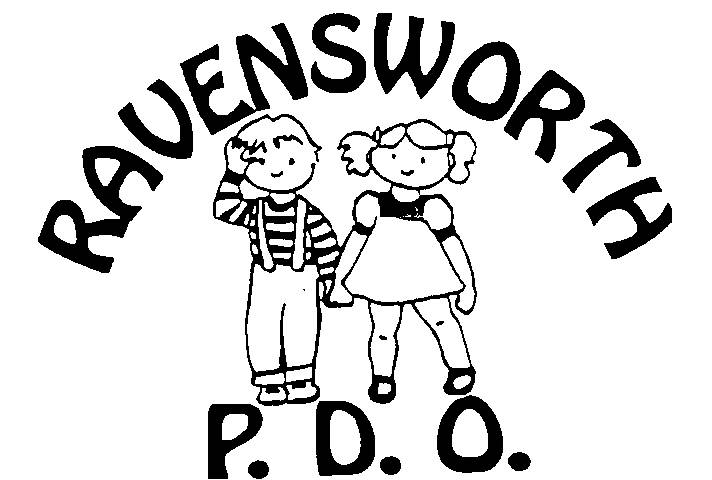 Fee Schedule for 2024-2025The registration fee is $100 for all programs.  Registration fees are required at the time of registration and are non-refundable.  An activity and supply fee of $130 (one-time fee) is due with the September tuition (at the start of school) and is refundable (prorated) if your child leaves the program.The tuition for the 2024/2025 school year is:          
   	 3 Days a week: $3,150             4 days a week:  $4,005 As a convenience, parents may make 9 equal payments of:	3 days a week: $350             4 days a week: $445
We offer a courtesy 10% discount for the second child enrolled when siblings attend.Schedule of Initial Payments:Monthly Tuition after September is due on the 1st of each month and a late fee will be applied after the 10th of each month.3-Day4-DayRegistration Due January 2024 or time of registration$100$100Tuition Deposit New Students:  Time of RegistrationReturning Students:  May 1, 2024$350$445September 2024 TuitionSeptember 3, 2024 – First Day of School(Late fee applied after September 10, 2024)$350$445Activity & Supply Fee  September 3 2024 – First Day of School(Late fee applied after September 10, 2024)$130$130